洄遊吧有限公司  正職人員履歷表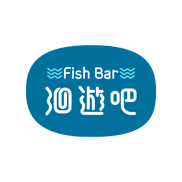  ※(一)(二)(三)項全為必填欄位 聯絡電話 電話：0910-443-888 信箱：service@fishbar.com.tw     ※(一)(二)(三)項全為必填欄位 聯絡電話 電話：0910-443-888 信箱：service@fishbar.com.tw     ※(一)(二)(三)項全為必填欄位 聯絡電話 電話：0910-443-888 信箱：service@fishbar.com.tw     ※(一)(二)(三)項全為必填欄位 聯絡電話 電話：0910-443-888 信箱：service@fishbar.com.tw     ※(一)(二)(三)項全為必填欄位 聯絡電話 電話：0910-443-888 信箱：service@fishbar.com.tw     ※(一)(二)(三)項全為必填欄位 聯絡電話 電話：0910-443-888 信箱：service@fishbar.com.tw     ※(一)(二)(三)項全為必填欄位 聯絡電話 電話：0910-443-888 信箱：service@fishbar.com.tw     ※(一)(二)(三)項全為必填欄位 聯絡電話 電話：0910-443-888 信箱：service@fishbar.com.tw     ※(一)(二)(三)項全為必填欄位 聯絡電話 電話：0910-443-888 信箱：service@fishbar.com.tw     ※(一)(二)(三)項全為必填欄位 聯絡電話 電話：0910-443-888 信箱：service@fishbar.com.tw    (一)、個人基本資料                             (一)、個人基本資料                             (一)、個人基本資料                             (一)、個人基本資料                             (一)、個人基本資料                             (一)、個人基本資料                             (一)、個人基本資料                             (一)、個人基本資料                             (一)、個人基本資料                             (一)、個人基本資料                             國      籍 ：□中華民國國籍           □外籍人士  ( 國籍：　                    )國      籍 ：□中華民國國籍           □外籍人士  ( 國籍：　                    )國      籍 ：□中華民國國籍           □外籍人士  ( 國籍：　                    )國      籍 ：□中華民國國籍           □外籍人士  ( 國籍：　                    )國      籍 ：□中華民國國籍           □外籍人士  ( 國籍：　                    )國      籍 ：□中華民國國籍           □外籍人士  ( 國籍：　                    )國      籍 ：□中華民國國籍           □外籍人士  ( 國籍：　                    )國      籍 ：□中華民國國籍           □外籍人士  ( 國籍：　                    )國      籍 ：□中華民國國籍           □外籍人士  ( 國籍：　                    )國      籍 ：□中華民國國籍           □外籍人士  ( 國籍：　                    )姓      名 ：姓      名 ：姓      名 ：姓      名 ：姓      名 ：性       別：　□男性　□女性性       別：　□男性　□女性性       別：　□男性　□女性性       別：　□男性　□女性性       別：　□男性　□女性出 生 日 期： 民國 　　　年 　　　月 　　　日出 生 日 期： 民國 　　　年 　　　月 　　　日出 生 日 期： 民國 　　　年 　　　月 　　　日出 生 日 期： 民國 　　　年 　　　月 　　　日出 生 日 期： 民國 　　　年 　　　月 　　　日婚 姻 狀 況：  □單身　□已婚　□不提供婚 姻 狀 況：  □單身　□已婚　□不提供婚 姻 狀 況：  □單身　□已婚　□不提供婚 姻 狀 況：  □單身　□已婚　□不提供婚 姻 狀 況：  □單身　□已婚　□不提供服 役 狀 況： □免役　□未役　□待役　□役畢　　年　　月　□屆退伍　　年　　月　　日　□不提供服 役 狀 況： □免役　□未役　□待役　□役畢　　年　　月　□屆退伍　　年　　月　　日　□不提供服 役 狀 況： □免役　□未役　□待役　□役畢　　年　　月　□屆退伍　　年　　月　　日　□不提供服 役 狀 況： □免役　□未役　□待役　□役畢　　年　　月　□屆退伍　　年　　月　　日　□不提供服 役 狀 況： □免役　□未役　□待役　□役畢　　年　　月　□屆退伍　　年　　月　　日　□不提供服 役 狀 況： □免役　□未役　□待役　□役畢　　年　　月　□屆退伍　　年　　月　　日　□不提供服 役 狀 況： □免役　□未役　□待役　□役畢　　年　　月　□屆退伍　　年　　月　　日　□不提供服 役 狀 況： □免役　□未役　□待役　□役畢　　年　　月　□屆退伍　　年　　月　　日　□不提供服 役 狀 況： □免役　□未役　□待役　□役畢　　年　　月　□屆退伍　　年　　月　　日　□不提供服 役 狀 況： □免役　□未役　□待役　□役畢　　年　　月　□屆退伍　　年　　月　　日　□不提供行 動 電 話：行 動 電 話：行 動 電 話：行 動 電 話：行 動 電 話：聯 絡 電 話：(　　)聯 絡 電 話：(　　)聯 絡 電 話：(　　)聯 絡 電 話：(　　)聯 絡 電 話：(　　)電 子 郵 件：電 子 郵 件：電 子 郵 件：電 子 郵 件：電 子 郵 件：聯 絡 時 間：  　　　時 至 　　　時      □ 隨時　聯 絡 時 間：  　　　時 至 　　　時      □ 隨時　聯 絡 時 間：  　　　時 至 　　　時      □ 隨時　聯 絡 時 間：  　　　時 至 　　　時      □ 隨時　聯 絡 時 間：  　　　時 至 　　　時      □ 隨時　聯 絡 地 址：　　 　市/縣　　　　市/區/鄉/鎮　　　　　　路/街/村/里　　　段　　　巷　　　弄　　　號　　　樓之　聯 絡 地 址：　　 　市/縣　　　　市/區/鄉/鎮　　　　　　路/街/村/里　　　段　　　巷　　　弄　　　號　　　樓之　聯 絡 地 址：　　 　市/縣　　　　市/區/鄉/鎮　　　　　　路/街/村/里　　　段　　　巷　　　弄　　　號　　　樓之　聯 絡 地 址：　　 　市/縣　　　　市/區/鄉/鎮　　　　　　路/街/村/里　　　段　　　巷　　　弄　　　號　　　樓之　聯 絡 地 址：　　 　市/縣　　　　市/區/鄉/鎮　　　　　　路/街/村/里　　　段　　　巷　　　弄　　　號　　　樓之　聯 絡 地 址：　　 　市/縣　　　　市/區/鄉/鎮　　　　　　路/街/村/里　　　段　　　巷　　　弄　　　號　　　樓之　聯 絡 地 址：　　 　市/縣　　　　市/區/鄉/鎮　　　　　　路/街/村/里　　　段　　　巷　　　弄　　　號　　　樓之　聯 絡 地 址：　　 　市/縣　　　　市/區/鄉/鎮　　　　　　路/街/村/里　　　段　　　巷　　　弄　　　號　　　樓之　聯 絡 地 址：　　 　市/縣　　　　市/區/鄉/鎮　　　　　　路/街/村/里　　　段　　　巷　　　弄　　　號　　　樓之　聯 絡 地 址：　　 　市/縣　　　　市/區/鄉/鎮　　　　　　路/街/村/里　　　段　　　巷　　　弄　　　號　　　樓之　最高學歷學校名稱學校名稱學校名稱科系名稱科系名稱科系名稱就讀時間就讀時間就讀時間最高學歷民國    年    月 至 民國    年    月民國    年    月 至 民國    年    月民國    年    月 至 民國    年    月最高學歷就 學 地 區：學 歷：國中(含)以下 高中  高職　專科　大學 研究所 博士狀 態：畢業 肄業 就學中                   就 學 地 區：學 歷：國中(含)以下 高中  高職　專科　大學 研究所 博士狀 態：畢業 肄業 就學中                   就 學 地 區：學 歷：國中(含)以下 高中  高職　專科　大學 研究所 博士狀 態：畢業 肄業 就學中                   就 學 地 區：學 歷：國中(含)以下 高中  高職　專科　大學 研究所 博士狀 態：畢業 肄業 就學中                   就 學 地 區：學 歷：國中(含)以下 高中  高職　專科　大學 研究所 博士狀 態：畢業 肄業 就學中                   就 學 地 區：學 歷：國中(含)以下 高中  高職　專科　大學 研究所 博士狀 態：畢業 肄業 就學中                   就 學 地 區：學 歷：國中(含)以下 高中  高職　專科　大學 研究所 博士狀 態：畢業 肄業 就學中                   就 學 地 區：學 歷：國中(含)以下 高中  高職　專科　大學 研究所 博士狀 態：畢業 肄業 就學中                   就 學 地 區：學 歷：國中(含)以下 高中  高職　專科　大學 研究所 博士狀 態：畢業 肄業 就學中                   次高學歷學校名稱學校名稱學校名稱科系名稱科系名稱科系名稱就讀時間就讀時間就讀時間次高學歷民國    年    月 至 民國    年    月民國    年    月 至 民國    年    月民國    年    月 至 民國    年    月次高學歷就 學 地 區：學 歷：國中(含)以下 高中  高職　專科　大學 研究所 博士狀 態：畢業 肄業 就學中　　　　　　　　　就 學 地 區：學 歷：國中(含)以下 高中  高職　專科　大學 研究所 博士狀 態：畢業 肄業 就學中　　　　　　　　　就 學 地 區：學 歷：國中(含)以下 高中  高職　專科　大學 研究所 博士狀 態：畢業 肄業 就學中　　　　　　　　　就 學 地 區：學 歷：國中(含)以下 高中  高職　專科　大學 研究所 博士狀 態：畢業 肄業 就學中　　　　　　　　　就 學 地 區：學 歷：國中(含)以下 高中  高職　專科　大學 研究所 博士狀 態：畢業 肄業 就學中　　　　　　　　　就 學 地 區：學 歷：國中(含)以下 高中  高職　專科　大學 研究所 博士狀 態：畢業 肄業 就學中　　　　　　　　　就 學 地 區：學 歷：國中(含)以下 高中  高職　專科　大學 研究所 博士狀 態：畢業 肄業 就學中　　　　　　　　　就 學 地 區：學 歷：國中(含)以下 高中  高職　專科　大學 研究所 博士狀 態：畢業 肄業 就學中　　　　　　　　　就 學 地 區：學 歷：國中(含)以下 高中  高職　專科　大學 研究所 博士狀 態：畢業 肄業 就學中　　　　　　　　　(二)、工作狀況(二)、工作狀況(二)、工作狀況(二)、工作狀況(二)、工作狀況(二)、工作狀況(二)、工作狀況(二)、工作狀況(二)、工作狀況(二)、工作狀況累計工作經驗共：　　    ～　　    年工作經驗 (如：1~2年工作經驗)　　　　 □無工作經驗　　　累計工作經驗共：　　    ～　　    年工作經驗 (如：1~2年工作經驗)　　　　 □無工作經驗　　　累計工作經驗共：　　    ～　　    年工作經驗 (如：1~2年工作經驗)　　　　 □無工作經驗　　　累計工作經驗共：　　    ～　　    年工作經驗 (如：1~2年工作經驗)　　　　 □無工作經驗　　　累計工作經驗共：　　    ～　　    年工作經驗 (如：1~2年工作經驗)　　　　 □無工作經驗　　　累計工作經驗共：　　    ～　　    年工作經驗 (如：1~2年工作經驗)　　　　 □無工作經驗　　　累計工作經驗共：　　    ～　　    年工作經驗 (如：1~2年工作經驗)　　　　 □無工作經驗　　　累計工作經驗共：　　    ～　　    年工作經驗 (如：1~2年工作經驗)　　　　 □無工作經驗　　　累計工作經驗共：　　    ～　　    年工作經驗 (如：1~2年工作經驗)　　　　 □無工作經驗　　　累計工作經驗共：　　    ～　　    年工作經驗 (如：1~2年工作經驗)　　　　 □無工作經驗　　　各類職務經驗各類職務經驗職務類別職務類別職務類別職務類別職務類別職務類別職務工作經驗 職務工作經驗 (1) 累計職務經驗(1) 累計職務經驗　        年 ～          年　        年 ～          年(2) 累計職務經驗(2) 累計職務經驗　        年 ～          年　        年 ～          年是否在職：□是  □否　  　　　　　　是否在職：□是  □否　  　　　　　　是否在職：□是  □否　  　　　　　　是否在職：□是  □否　  　　　　　　是否在職：□是  □否　  　　　　　　是否在職：□是  □否　  　　　　　　是否在職：□是  □否　  　　　　　　是否在職：□是  □否　  　　　　　　是否在職：□是  □否　  　　　　　　是否在職：□是  □否　  　　　　　　＊目前就職工作   ＊目前就職工作   ＊目前就職工作   就職時間：自民國　　年　　月就職時間：自民國　　年　　月就職時間：自民國　　年　　月就職時間：自民國　　年　　月就職時間：自民國　　年　　月就職時間：自民國　　年　　月就職時間：自民國　　年　　月產業類別公司名稱公司名稱職務名稱職務名稱職務名稱工作地點工作地點工作地點待遇工作說明工作說明工作說明工作說明工作說明工作說明工作說明工作說明工作說明工作說明＊前一個工作＊前一個工作＊前一個工作就職時間：自民國　　年　　月~　　年　　月就職時間：自民國　　年　　月~　　年　　月就職時間：自民國　　年　　月~　　年　　月就職時間：自民國　　年　　月~　　年　　月就職時間：自民國　　年　　月~　　年　　月就職時間：自民國　　年　　月~　　年　　月就職時間：自民國　　年　　月~　　年　　月產業類別公司名稱公司名稱職務名稱職務名稱職務名稱工作地點工作地點工作地點待遇工作說明工作說明工作說明工作說明工作說明工作說明工作說明工作說明工作說明工作說明＊前二個工作＊前二個工作＊前二個工作就職時間：自民國　　年　　月~　　年　　月就職時間：自民國　　年　　月~　　年　　月就職時間：自民國　　年　　月~　　年　　月就職時間：自民國　　年　　月~　　年　　月就職時間：自民國　　年　　月~　　年　　月就職時間：自民國　　年　　月~　　年　　月就職時間：自民國　　年　　月~　　年　　月產業類別產業類別公司名稱職務名稱職務名稱職務名稱工作地點工作地點工作地點待遇工作說明工作說明工作說明工作說明工作說明工作說明工作說明工作說明工作說明工作說明(三)、專長自傳(三)、專長自傳(三)、專長自傳(三)、專長自傳(三)、專長自傳(三)、專長自傳(三)、專長自傳(三)、專長自傳(三)、專長自傳(三)、專長自傳語言程度請圈選語言程度請圈選語言程度請圈選語言程度請圈選語言程度請圈選語言程度請圈選語言程度請圈選語言程度請圈選語言程度請圈選語言程度請圈選外語程度聽聽聽說說說讀讀寫1.            不懂 略懂 中等 精通不懂 略懂 中等 精通不懂 略懂 中等 精通不懂 略懂 中等 精通不懂 略懂 中等 精通不懂 略懂 中等 精通不懂 略懂 中等 精通不懂 略懂 中等 精通不懂 略懂 中等 精通2.            不懂 略懂 中等 精通不懂 略懂 中等 精通不懂 略懂 中等 精通不懂 略懂 中等 精通不懂 略懂 中等 精通不懂 略懂 中等 精通不懂 略懂 中等 精通不懂 略懂 中等 精通不懂 略懂 中等 精通方言程度台語台語台語客語客語客語粵語粵語上海話方言程度不懂 略懂 中等 精通不懂 略懂 中等 精通不懂 略懂 中等 精通不懂 略懂 中等 精通不懂 略懂 中等 精通不懂 略懂 中等 精通不懂 略懂 中等 精通不懂 略懂 中等 精通不懂 略懂 中等 精通使用輸入法             (如：注音.倉頡..)                            (如：注音.倉頡..)                            (如：注音.倉頡..)                            (如：注音.倉頡..)               中打速度：        字以上/分中打速度：        字以上/分中打速度：        字以上/分英打速度：         字以上/分英打速度：         字以上/分電腦專長：電腦專長：電腦專長：電腦專長：電腦專長：電腦專長：電腦專長：電腦專長：電腦專長：電腦專長：專業證照：     　    專業證照：     　    專業證照：     　    專業證照：     　    專業證照：     　    專業證照：     　    專業證照：     　    專業證照：     　    專業證照：     　    專業證照：     　    其他技能專長和證照：其他技能專長和證照：其他技能專長和證照：其他技能專長和證照：其他技能專長和證照：其他技能專長和證照：其他技能專長和證照：其他技能專長和證照：其他技能專長和證照：其他技能專長和證照：駕駛執照：    □輕型機車　 □普通重型機車　□大型重型機車　□普通小型車  □普通大貨車    □普通大客車  □普通聯結車 □職業小型車    □職業大貨車　  □職業大客車　□職業聯結車駕駛執照：    □輕型機車　 □普通重型機車　□大型重型機車　□普通小型車  □普通大貨車    □普通大客車  □普通聯結車 □職業小型車    □職業大貨車　  □職業大客車　□職業聯結車駕駛執照：    □輕型機車　 □普通重型機車　□大型重型機車　□普通小型車  □普通大貨車    □普通大客車  □普通聯結車 □職業小型車    □職業大貨車　  □職業大客車　□職業聯結車駕駛執照：    □輕型機車　 □普通重型機車　□大型重型機車　□普通小型車  □普通大貨車    □普通大客車  □普通聯結車 □職業小型車    □職業大貨車　  □職業大客車　□職業聯結車駕駛執照：    □輕型機車　 □普通重型機車　□大型重型機車　□普通小型車  □普通大貨車    □普通大客車  □普通聯結車 □職業小型車    □職業大貨車　  □職業大客車　□職業聯結車駕駛執照：    □輕型機車　 □普通重型機車　□大型重型機車　□普通小型車  □普通大貨車    □普通大客車  □普通聯結車 □職業小型車    □職業大貨車　  □職業大客車　□職業聯結車駕駛執照：    □輕型機車　 □普通重型機車　□大型重型機車　□普通小型車  □普通大貨車    □普通大客車  □普通聯結車 □職業小型車    □職業大貨車　  □職業大客車　□職業聯結車駕駛執照：    □輕型機車　 □普通重型機車　□大型重型機車　□普通小型車  □普通大貨車    □普通大客車  □普通聯結車 □職業小型車    □職業大貨車　  □職業大客車　□職業聯結車駕駛執照：    □輕型機車　 □普通重型機車　□大型重型機車　□普通小型車  □普通大貨車    □普通大客車  □普通聯結車 □職業小型車    □職業大貨車　  □職業大客車　□職業聯結車駕駛執照：    □輕型機車　 □普通重型機車　□大型重型機車　□普通小型車  □普通大貨車    □普通大客車  □普通聯結車 □職業小型車    □職業大貨車　  □職業大客車　□職業聯結車自備交通工具：□輕型機車　 □普通重型機車　□大型重型機車　□普通小型車  □普通大貨車    □普通大客車  □普通聯結車 □職業小型車    □職業大貨車　  □職業大客車　□職業聯結車自備交通工具：□輕型機車　 □普通重型機車　□大型重型機車　□普通小型車  □普通大貨車    □普通大客車  □普通聯結車 □職業小型車    □職業大貨車　  □職業大客車　□職業聯結車自備交通工具：□輕型機車　 □普通重型機車　□大型重型機車　□普通小型車  □普通大貨車    □普通大客車  □普通聯結車 □職業小型車    □職業大貨車　  □職業大客車　□職業聯結車自備交通工具：□輕型機車　 □普通重型機車　□大型重型機車　□普通小型車  □普通大貨車    □普通大客車  □普通聯結車 □職業小型車    □職業大貨車　  □職業大客車　□職業聯結車自備交通工具：□輕型機車　 □普通重型機車　□大型重型機車　□普通小型車  □普通大貨車    □普通大客車  □普通聯結車 □職業小型車    □職業大貨車　  □職業大客車　□職業聯結車自備交通工具：□輕型機車　 □普通重型機車　□大型重型機車　□普通小型車  □普通大貨車    □普通大客車  □普通聯結車 □職業小型車    □職業大貨車　  □職業大客車　□職業聯結車自備交通工具：□輕型機車　 □普通重型機車　□大型重型機車　□普通小型車  □普通大貨車    □普通大客車  □普通聯結車 □職業小型車    □職業大貨車　  □職業大客車　□職業聯結車自備交通工具：□輕型機車　 □普通重型機車　□大型重型機車　□普通小型車  □普通大貨車    □普通大客車  □普通聯結車 □職業小型車    □職業大貨車　  □職業大客車　□職業聯結車自備交通工具：□輕型機車　 □普通重型機車　□大型重型機車　□普通小型車  □普通大貨車    □普通大客車  □普通聯結車 □職業小型車    □職業大貨車　  □職業大客車　□職業聯結車自備交通工具：□輕型機車　 □普通重型機車　□大型重型機車　□普通小型車  □普通大貨車    □普通大客車  □普通聯結車 □職業小型車    □職業大貨車　  □職業大客車　□職業聯結車自傳：(1000字以內，若不夠填寫請另附資料) 自傳：(1000字以內，若不夠填寫請另附資料) 自傳：(1000字以內，若不夠填寫請另附資料) 自傳：(1000字以內，若不夠填寫請另附資料) 自傳：(1000字以內，若不夠填寫請另附資料) 自傳：(1000字以內，若不夠填寫請另附資料) 自傳：(1000字以內，若不夠填寫請另附資料) 自傳：(1000字以內，若不夠填寫請另附資料) 自傳：(1000字以內，若不夠填寫請另附資料) 自傳：(1000字以內，若不夠填寫請另附資料) 人格特質說明：(500字以內，若不夠填寫請另附資料)與本職缺相關的工作/經歷：(請條列說明)我希望在洄遊吧可以獲得什麼？：(500字以內，可條列說明)我覺得我能對洄遊吧做出的貢獻：(500字以內，可條列說明)我對於我未來的人生規劃：(500字以內)